Kính gửi: Các thầy giáo, cô giáo, các cán bộ nhân viên, các ông bà cha mẹ học sinh và các em học sinh trường THPT Quang Minh.Năm Canh Tý – Một năm cả thế giới oằn mình lên chống chọi với thiên tai, dịch bệnh. Ngày 02/02/2020 tức ngày ngày mùng 9 tháng Giêng năm Canh Tý thầy trò chúng ta phải dừng việc đến trường học tập, chuyển sang học Online, hàng ngày thầy trò vẫn nhìn thấy nhau, vẫn giao tiếp được với nhau nhưng qua màn hình máy tính/ điện thoại. Những ngày ấy ai cũng đếm từng ngày mong rằng dịch bệnh được kiểm soát để được đến trường – trở lại với nhịp sống và học tập như trước khi dịch bệnh đến. Với khẩu hiệu dừng đến trường nhưng không dừng việc học. Thế là thầy – trò – cha mẹ học sinh – cả xã hội cùng tiếp sức cho việc học Online, nhờ sự đùm bọc, san sẻ của một số cha mẹ học sinh giúp những học sinh không có thiết bị, không có mạng Internet để học Online, đến ngày 23/03/2020 100% học sinh nhà trường có đủ thiết bị và điều kiện học Online. Ngày 03/05/2020 sau hơn 90 ngày dừng đến trường, tin vui đã đến – dịch bệnh đã được kiểm soát an toàn, thầy trò được đến trường - gặp nhau mừng rơi nước mắt, lại bảo nhau vẫn phải cảnh giác với dịch bệnh, vẫn phải phòng chống tốt dịch bệnh Covid-19 để cuộc sống được trở lại bình thường. Thế rồi học kỳ 2 năm học 2019-2020 đã kết thúc tốt đẹp,  321 anh chị khóa 2017-2020 đã tốt nghiệp ra trường và đón 475 các em học sinh khóa 2020-2023 vào trường.Trong niềm vui được đến trường, thầy và trò luôn ghi nhớ thực hiện nhiệm vụ kép: Vừa thực hiện dạy học vừa phòng chống dịch Covid-19. Học kỳ 1 năm học 2020-2021 cũng kết thúc trọn vẹn. Học kỳ 2 năm học 2020-2021 đang diễn ra suôn sẻ được 10 ngày thì sự bùng phát dịch Covid-19 trở lại tại Hải Dương, Quảng Ninh rồi lan ra cả Hà Nội của chúng ta, ngày 01/02/2021 thầy trò ta lại phải dừng đến trường chuyển sang học Online.  Suốt những ngày tháng ấy, với ý thức phòng chống dịch bệnh – bảo vệ sức khỏe cho bản thân và những người xung quanh, thầy trò nhà trường đã thực hiện tốt nhiệm vụ phòng chống dịch, đến nay toàn bộ gia đình cán bộ, giáo viên, nhân viên và các gia đình học sinh đều được bình an với dịch Covid-19. Dù phải học trong điều kiện khó khăn hơn, nhưng thầy, cô cố gắng, học trò cố gắng, cha mẹ học sinh tạo điều kiện các giờ dạy vẫn được diễn ra như lịch thường ngày. Học sinh khắc phục mọi khó khăn để học, thầy, cô không quản ngại để có những giờ học hiệu quả cho các trò của mình. Năm 2020 với muôn ngàn khó khăn nhưng chúng ta đã không chùn bước. Trước mắt chúng ta là năm 2021 còn nhiều khó khăn từ dịch Covid-19, rất có thể chúng ta sẽ phải học Online trong một thời gian nữa, nhưng tôi tin rằng thầy và trò nhà trường đã luôn sẵn sàng dạy và học trong bất kỳ tình huống nào. Nhân dịp đón xuân Tân Sửu – 2021 thay mặt Chi bộ Đảng – BGH nhà trường xin trân trọng  gửi tới các thầy giáo, cô giáo, các cán bộ, nhân viên, cha mẹ học sinh và toàn thể học sinh nhà trường lời chúc: Mạnh khỏe, bình an, may mắn và hạnh phúc. Chúc mừng măm mới! Bí thư Chi bộ - Hiệu trưởng    Đào Thị Phương Lan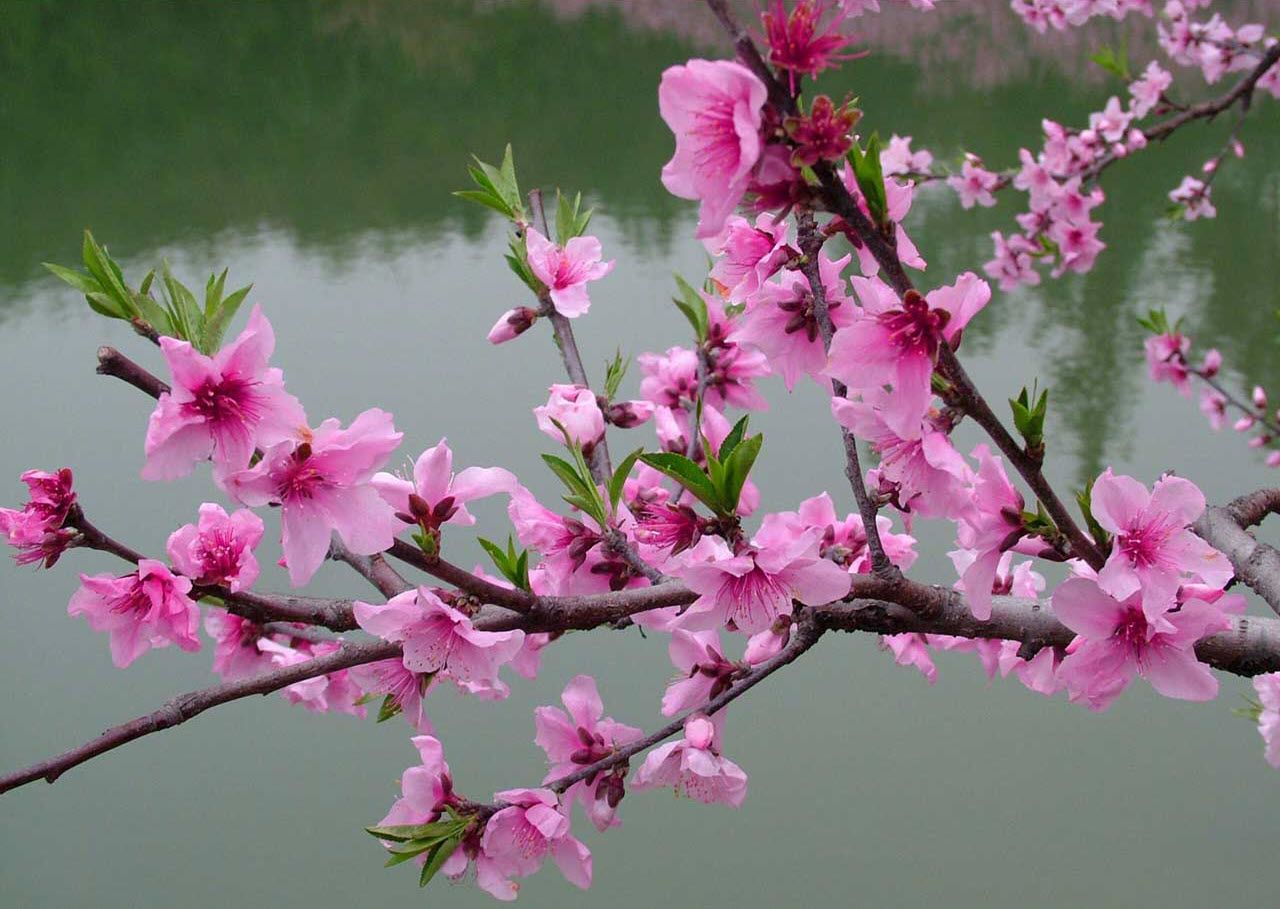 